Муниципальное бюджетное дошкольное образовательное учреждение детский сад    № 8 «Звездочка»Интегрированное занятие для детей старшей дошкольной группыПодготовила: воспитатель Науменко Н.В.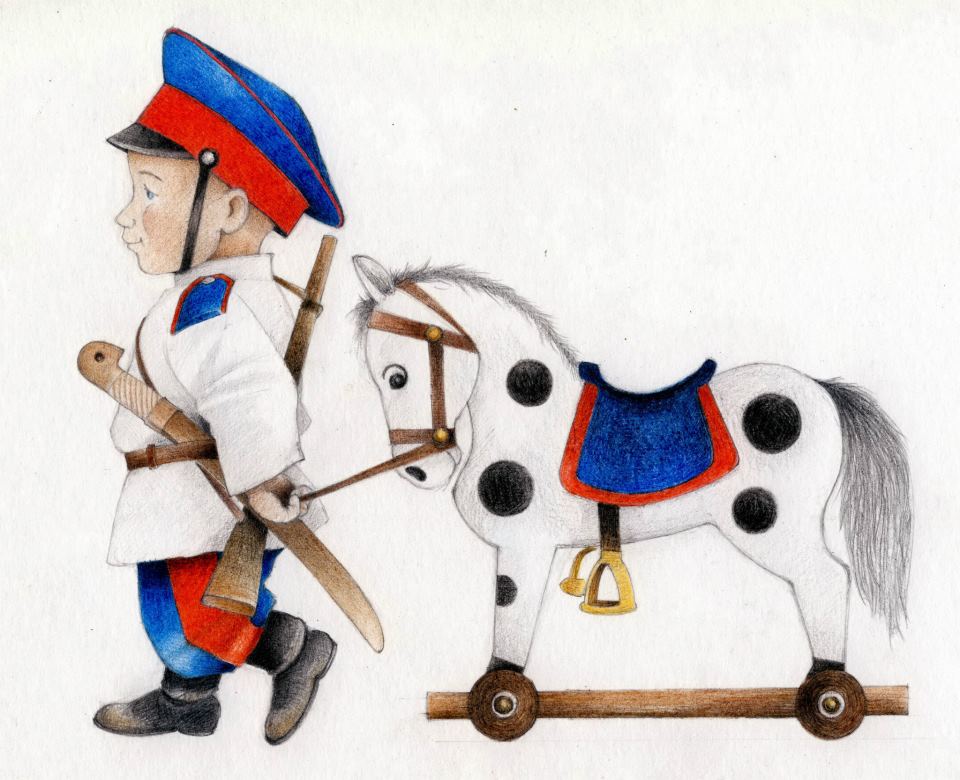 2018ст. ЕгорлыкскаяЦель: создание педагогических условий, способствующих приобщению детей к историческим, духовным ценностям и традициям Донского края, через интеграцию всех пяти образовательных областей. Задачи:- развивать познавательные способности, интерес  и уважение к истории, традициям и обычаям казаков;- приобщать к народной культуре через знакомство с фольклором;- развивать и обогащать словарный запас, пополнить его  новыми понятиями и словами, связанными с жизнью казаков; - создать благоприятную эмоционально - комфортную среду для проявления активной игровой деятельности детей.Материал: папахи, бусы, чугунок, надувной бассейн, рыбки, удочки,  подносы с рисунками  старинных новогодних игрушек и салфетками, пипетки, стаканы  с водой, подкова, музыка для физминутки, деревянные ложки, диск с мультфильтфильмом про казаков.Словарная работа: казаки, цибарка, атаманХод занятия:Казачка: Здорово ночевали, ребята! (Отвечают) Догадались, что я с вами поздоровалась. Наши казаки всегда так приветствуют друг друга…желая здоровья. А знаете, что нужно отвечать на такое приветствие? «Слава Богу». Давайте ещё раз попробуем: «Здорово ночевали, ребята!».  «Слава Богу!» Давайте знакомиться. Я –казачка Наталия, а по батюшке_Владимировна… А вас как зовут? Крикнете, пожалуйста, хором на 1,2,3 свои имена. Только сразу все вместе 1,2,3. Замечательно. Я  запомнили все ваши имена. Я то казачка, а вы казаки? А знаете кто такие казаки? ( Слушаю ответы детей) Ну, как говорится: «Лучше один раз увидеть, чем сто раз услышать» Внимание на экран  (включаю мультфильм «Гора самоцветов. Казаки». ) Так кто же такие казаки? Что узнали из мультфильма? ( Задаю вопросы по содержанию мультфильма. Слушаю ответы детей) Казаки  очень смелые, гордые и находчивые воины. Они охраняли наши границы от врагов.  Про них говорят: Казак скорей умрет, чем с родной земли уйдет. Кто пули боится, тот в казаки не годится.   А вы похожи чем-нибудь на казаков? Вы смелые? Находчивые? Дружные? Да ещё и живёте в казачьей станице…Как она, кстати, называется? Ну, тогда вы точно казачата? Предлагаю вам сегодня поиграть в казаков. Хотите? Совсем скоро у  нас в станице пройдут праздничные гуляния. Что за праздник приближается? Вы любите этот праздник? Что вы обычно делаете в праздники? ( наряжаемся, поём, танцуем и т.д). Я вот тоже подготовилась  к празднику. Посмотрите: юбка на мне нарядная, да кофта атласная, да бусы коралловые. Девчонки, вам нравится мой костюм? И для вас у меня есть такие красивые бусы. Будем наряжаться? (Надеваю девочкам бусы и, обращаясь к мальчикам параллельно говорю: казаков тоже можно узнать по одежде.  Казаки  носили  и носят вот такие шапки-папахи. Мальчишки, это для вас!Казачка: Ай, да казачата! Ай, да молодцы! Любо! Казачка: Дружно встали! Раз! Два! Три! Вот теперь мы казаки! Вот у нас казачий круг! Ты мой друг и я твой друг!   Казаки  народ весёлый, да ещё и гостеприимный. Вот и я хотела гостей пригласить и угощенье приготовить…да только одной мне не справиться… поможете мне?   Я тут уху задумала сварить …, даже чугунок уже приготовила. Знаете что это? это кастрюля такая. Варить в нём буду. Да, у казаков не только одежда была особенная, но и посуда.  Как думаете что ещё нужно? Точно. Надо рыбы наловить. Казаки любят ловить рыбу, не зря же живут у реки Дон.Есть тут  любители  рыбной  ловли? Предлагаю отправиться на рыбалку. Берем снасть и идем на реку.Проводится игра «Поймай рыбку» (забрасывают удочки, достают рыбу и называют ее).Казачка Вот  какие  молодцы, такой  богатый  улов. Здесь и налим, и лещ, и карась, и сазан, и судак. Ой, какие молодцы! Ой, знатная уха будет к празднику. Так  что  мы  задумали  сделать? Дети: - Сварить  уху. (загибаю  мизинец)Казачка: - Из  чего  будем  варить? Дети: - Из рыбы, картошки, ещё  соль  нужна (загибаю безымянный  палец)Казачка: - А инструменты  нам  понадобятся  какие-нибудь?Дети: - Ножи, чтобы  чистить рыбу, картошку. (загибаю средний  палец)Казачка:  Давайте  подумаем,  как нам всё  сделать  по  порядку. Что  сделаем сначала? Что  потом? ( Дети  называют с  моей  помощью, а я  загибаю  указательный  палец)Казачка:- как думаете: кому огонь разводить, а кому рыбу чистить? Молодцы! Согласна, девочки, как настоящие  хозяйки-казачки,  займутся  подготовкой рыбы, которую  необходимо  очистить, а  мальчики  как  настоящие  мужчины будут  готовить  костёр. Согласны? Девочки, проходите к  нашим  походным  столикам. Посмотрите, всё ли необходимое  есть  у  вас  для  работы. Тогда  приступайте. Чтобы уха  сварилась,  быстрее нужен  хороший  костёр. Я думаю:  наши  мальчики  быстро с этим  справятся. Необходимо перенести все дрова  для  костра вот  сюда (указываю  место), но  носить  нужно по  одному  поленцу. Договорились? Приступайте.А чтоб работать было веселей включу- ка я вам казачью песню. Как говорится казачьи песни слушать, что мёд ложкой кушать!  (Включаю  музыку «Казачий Дон) Казачка: - Вот  молодцы, казачата, так  дружно  работали, что  уже всё  готово.    Девочки  несите  рыбу, вода  уж  закипела. А  пока  уха  варится, давайте  сядем  вокруг  костра, как  говорится, рядком да  поговорим  ладком. Несите наши походные стулья.   Казачка:Вспомните, кто же главный у казаков? Как они своего командира называют? Правильно, главным у казаков был казачий атаман, его выбирали из самых смелых, умных и находчивых казаков. Давайте-ка и мы вберем атамана. Сейчас я загадаю вам загадку. И кто быстро и правильно ответит тот и будет атаманом. Готовы?! Вот сейчас мы и посмотрим кто из вас настоящий атаман!Каким инструментом можно щи хлебать? (Ложка)Казачка:Ай да казачата, ай да молодцы! Да здесь все достойны быть атаманом! Для чего нужны ложки (беру ложку)? (Выслушиваю ответы детей.)   А вот казаки ложками не только ели, но и  на ложках играли.  Я  предлагаю вам тоже немного повеселиться и поиграть на ложках. Исполняется пьеса «Ложкари»Казачка: Ой, любо, казаки! Любо! Молодцы! ( «пробую» уху) Нет, не готова ещё…Ложки не пригодятся пока! (собираю ложки)    Скажите, а вы будете украшать ёлку дома? А чем? Как вы думаете, чем раньше украшали ёлки казаки? А хотите узнать? У меня есть такие украшения, но они так долго лежали и не использовались, что их занесло снегом. Если вы поможете мне их от снега освободить, то тоже узнаете, чем же раньше украшали ёлку.(эксперимент:  заламинированые  карточки, с изображением различных ёлочных украшений, накрыть салфеткой.  Капать пипеткой воду на салфетку и называть, что увидели.)Казачка: Ой, любо, казаки! Любо! Молодцы! Можно теперь и ёлку украшать, как в старину.
Казачка: Ох, какой  аромат, чувствуете? Это  наша  уха  подоспела? Пожалуй,  пора  снять  её  с  огня.  Ну, что будем на стол накрывать? Казачки - хозяюшки, накрывайте скатертью стол.  Я уху принесу. Поможете мне казаки? Как думаете, мы ничего не забыли сделать?Дети: - Надо  убрать  костёр.Казачка: - Да, действительно, угли  уже  погасли,  давайте  быстро и  дружно уберём их. Всё  убрали?
– Ай да казачата, ай да молодцы! Настоящие казаки растут. Раз вы такие смелые, ловкие, догадливые и трудолюбивые угощу я вас настоящей казачьей едой, которая и вкусная и полезная, сил прибавляет, настроение повышает. (Дети проходят за стол).– Только есть мы будем по-казачьи. Знаете как? Из одного чугунка черпать деревянными ложками по очереди, а кто без очереди, тому ложкой по лбу щелкнем.Казачка: (пробую) Ай, да уха! Ай да хороша! Не стыдно и гостей звать!Садимся вокруг стола и «пробуем» уху. Кто догадается, почему  казаков  зовут донскими? А как казаки называют командира? А кто запомнил, из какой рыбы мы уху сварили? Может кто-то знает, сколько рыб мы поймали?Казачка:  Спасибо, что помогли мне приготовить такое знатное праздничное угощение. Что помогли старые игрушки из под нега достать… Понравилось ли вам быть казачатами? Я думаю, вы и друзьям своим расскажете, кто такие казаки.   Да и я к вам пришла не с пустыми руками, а с подарком. Как я вам уже говорила: лучше один раз увидеть, чем сто раз услышать…Поэтому  хочу подарить вам диск с мультфильмом про казаков. Чтобы вы ещё больше про них узнали. (отдаю диск)   В гостях хорошо, а дома лучше, пора и мне отправляться домой. Поможете мне? У казаков принято гостей до ворот провожать. Пойдемте, проводите меня.Казачка: ну  что ж,  счастливо оставаться! И как говорят казаки:Прибавления здоровьица всем! 